	Lääne-Harju Vallavalitsuse	XX.03.2019 korralduse nr 	lisa Padise keskus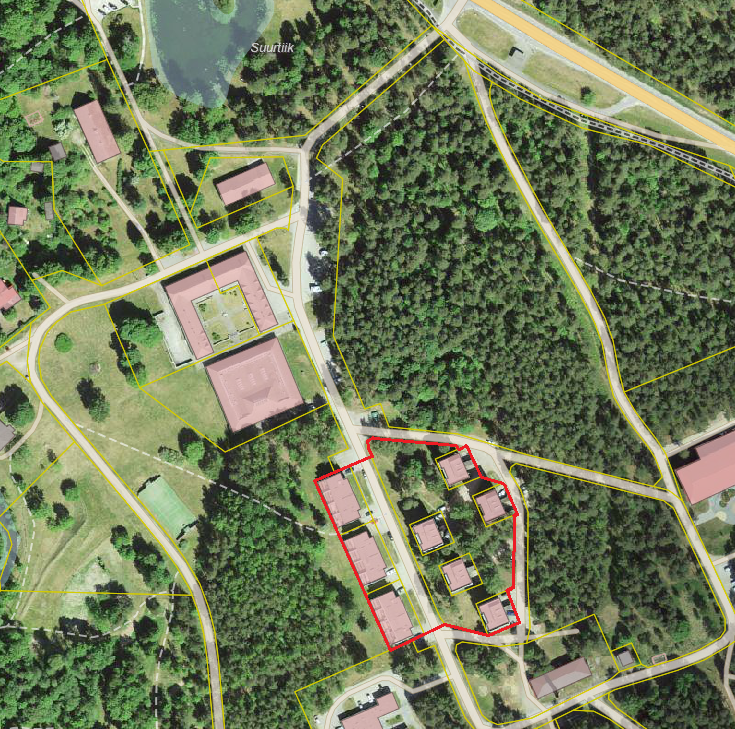 Aluskaart pärineb Maa-ameti kaardirakendusest